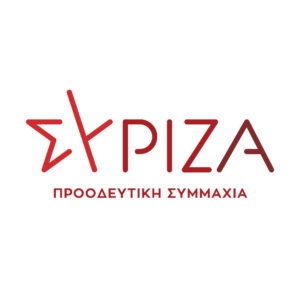 Αθήνα, 16 Νοεμβρίου 2020Προς τον κ. Υπουργό Αγροτικής Ανάπτυξης και ΤροφίμωνΘέμα: «Άδικο το φημολογούμενο πρόγραμμα για εγκατάσταση νέων αγροτών για το σύνολο της Περιφέρειας της Δυτικής Μακεδονίας»Σύμφωνα με δημοσιεύματα, το Υπουργείο Αγροτικής Ανάπτυξης και Τροφίμων πρόκειται να προκηρύξει το 2021 το υπομέτρο «Εγκατάσταση Νέων Γεωργών», αποκλειστικά για υποψηφίους με μόνιμη κατοικία στις Περιφερειακές Ενότητες Φλώρινας και Κοζάνης στο πλαίσιο της αντιμετώπισης των συνεπειών της απολιγνιτοποίησης.Ο σχεδιασμός αυτός αγνοεί πως η λιγνιτική δραστηριότητα στην Περιφέρεια Δυτικής Μακεδονίας επηρέαζε την οικονομική δραστηριότητα των τεσσάρων Περιφερειακών Ενοτήτων. Το πλασματικό υψηλό ΑΕΠ της ΠΔΜ λόγω της ΔΕΗ αφορούσε και τις τέσσερις ΠΕ και οδηγούσε σε μειωμένα κονδύλια της Ε.Ε. στα Κ.Π.Σ. και στο ΕΣΠΑ για το σύνολο της Δυτικής Μακεδονίας, με διαρκώς πληττόμενες τις Π.Ε. Καστοριάς και Γρεβενών που έχαναν για δεκαετίες πόρους, έργα και θέσεις εργασίας ενώ ποτέ αυτό δεν αντισταθμιζόταν, έστω από την κατανομή του πόρου, που πήγαινε πάντοτε μόνο στις καθαρά λιγνιτικές περιοχές. Η έλλειψη σχεδίου αντιμετώπισης των προβλημάτων που προκύπτουν συνολικά για την ΠΔΜ θα οδηγήσει τις ΠΕ Καστοριάς και Γρεβενών σε ακόμη μεγαλύτερα ποσοστά ανεργίας και σε ακόμη μεγαλύτερη ερημοποίηση καθώς δεν θα υπάρχουν διέξοδοι για την ανάπτυξη άλλων δραστηριοτήτων όπως στον πρωτογενή τομέα. Στοχευμένες δράσεις για την προσέλκυση νέων αγροτών στις δύο από τις τέσσερις Περιφερειακές Ενότητες θα δημιουργήσουν μία Περιφέρεια δύο ταχυτήτων και θα αδικήσουν για ακόμη μια φορά την Καστοριά και τα Γρεβενά που θα μπορούσαν με τα αγροτικά προϊόντα ταυτότητας και ποιότητας που διαθέτουν να προσελκύσουν νέους, αρκεί αυτοί να έχουν την κατάλληλη κρατική στήριξη. Εξάλλου, είναι πρόδηλο το ενδιαφέρον ενασχόλησης με τον πρωτογενή τομέα των νέων στην ΠΔΜ, όπως μαρτυρεί ο μεγάλος αριθμός αιτήσεων στο πρόγραμμα «Εγκατάσταση Νέων Γεωργών» του Προγράμματος Αγροτικής Ανάπτυξης (ΠΑΑ) 2014-2020 για το έτος 2016, όπου η προηγούμενη κυβέρνηση του ΣΥΡΙΖΑ προέβη σε υπερδέσμευση το 2018 για να ενταχθούν και οι 314 επιλαχόντες (εντάχθηκαν συνολικά 915 νέοι αγρότες).Επειδή η Περιφέρεια Δυτικής Μακεδονίας είναι ενιαία περιφέρεια με αλληλεξαρτημένες οικονομικές σχέσεις,Επειδή το υψηλό ΑΕΠ λόγω της ΔΕΗ αφορούσε ολόκληρη τη Δυτική Μακεδονία με αρνητικές επιπτώσεις δεκαετιών για την Καστοριά και τα Γρεβενά σε πόρους και προγράμματα,Επειδή στόχος του προγράμματος είναι η αύξηση της ανταγωνιστικότητας των γεωργικών εκμεταλλεύσεων μέσω της ηλικιακής ανανέωσης,Επειδή υπάρχει μεγάλο ενδιαφέρον νέων ανθρώπων να ασκήσουν επιχειρηματική δραστηριότητα στον πρωτογενή τομέα και είναι αναγκαία η δημιουργία νέων βιώσιμων και ανταγωνιστικών αγροτικών επιχειρήσεων,Επειδή η μεροληπτική επιλογή για στήριξη νέων αγροτών μόνο στην Κοζάνη και την Φλώρινα δημιουργεί προϋποθέσεις άνισης μετάβασης στην επόμενη μέρα,Επειδή τα ποσοστά ανεργίας στις ΠΕ Καστοριάς και Γρεβενών ανέρχονται στο ποσοστό του 55%,Ερωτάται ο ΥπουργόςΠροτίθεται να αποκαταστήσει την αδικία και να εντάξει στο διαφαινόμενο πρόγραμμα του ΠΑΑ για εγκατάσταση νέων αγροτών το σύνολο των Περιφερειακών Ενοτήτων της Δυτικής Μακεδονίας;Η ερωτώσα βουλευτήςΤελιγιορίδου Ολυμπία